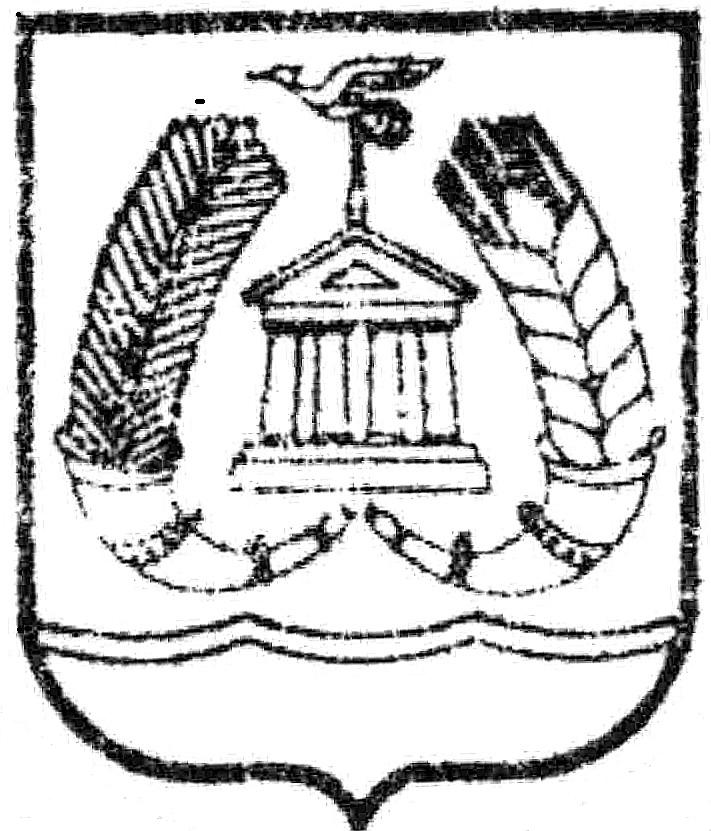 АДМИНИСТРАЦИЯ ГАТЧИНСКОГО МУНИЦИПАЛЬНОГО РАЙОНАЛЕНИНГРАДСКОЙ ОБЛАСТИПОСТАНОВЛЕНИЕ - Проект от_______________				                                                                        №_________О внесении изменений в приложение к  постановлению администрации Гатчинского муниципального района от 02.10.2015 № 3418 «Об утверждении административного регламента администрации Гатчинского муниципального района Ленинградской области по предоставлению муниципальной услуги «Приватизация жилых помещений муниципального жилищного фонда» на территории МО «Город Гатчина» (в редакции от 19.01.2016 № 60, от 03.02.2017 № 323) Руководствуясь Федеральным законом от 27.07.2010 № 210-ФЗ                         «Об организации предоставления государственных и муниципальных услуг», Федеральным законом от 06.10.2003 № 131-ФЗ «Об общих принципах организации местного самоуправления в Российской Федерации», Законом РФ от 04.07.1991 № 1541-1 «О приватизации жилищного фонда в Российской Федерации», Уставом Гатчинского муниципального района, Уставом МО «Город Гатчина», постановлением администрации Гатчинского муниципального  района от 03.06.2011 № 2307 «О порядке разработки и утверждения административных регламентов предоставления муниципальных услуг», постановлением администрации Гатчинского муниципального района от 28.05.2015 № 1931                    «Об утверждении ответственных лиц за формирование сведений и предоставление информации о муниципальных услугах для ведения реестров муниципальных услуг и за подготовку административных регламентов МО Гатчинского муниципального района и МО «Город Гатчина»,ПОСТАНОВЛЯЕТ:1. Внести в приложение к постановлению администрации Гатчинского муниципального района от 02.10.2015 № 3418 «Об утверждении административного регламента администрации Гатчинского муниципального района Ленинградской области по предоставлению муниципальной услуги «Приватизация жилых помещений муниципального жилищного фонда» на территории МО «Город Гатчина» (в редакции от 19.01.2016 № 60, от 03.02.2017 № 323) следующие изменения: 1.1.  В разделе I «Общие положения» пункт 1.8. изложить в следующей редакции: «1.8. Заявителями могут выступать физические лица – граждане РФ, родители (усыновители), опекуны с предварительного разрешения органов опеки и попечительства в отношении несовершеннолетних лиц в возрасте до 14 лет, несовершеннолетние в возрасте от 14 до 18 лет, с согласия родителей (усыновителей), попечителей и органов опеки и попечительства»;1.2. В разделе II «Стандарт предоставления муниципальной услуги»:1.2.1.  Пункт 2.2.13. изложить в следующей редакции:« 2.2.13. Исчерпывающий перечень документов, необходимых в соответствии с законодательными или иными нормативными и правовыми актами для предоставления муниципальной услуги и подлежащий предоставлению заявителем:1) заявление о передаче жилого помещения в собственность граждан, которое составляется по установленным образцам, согласно приложению 3, приложению 3.1. к настоящему административному регламенту.Для оформления заявления в уполномоченный орган должны явиться все совершеннолетние члены семьи, а также несовершеннолетние в возрасте от 14 до 18 лет, имеющие право пользования жилым помещением Интересы несовершеннолетних детей в возрасте до 14 лет представляют родители, усыновители или опекуны. Дети в возрасте от 14 до 18 лет представляют свои интересы сами с согласия родителей, усыновителей или попечителей. Интересы отсутствующих членов семьи и их несовершеннолетних детей представляют доверенные лица по нотариально удостоверенной доверенности, выданной для совершения действия, связанных с приватизацией указанного в ней жилого помещения;2)  справка по форме № 9 на всех зарегистрированных и снятых с регистрации граждан с момента выдачи ордера, заключения договора социального найма;3) копии документов, удостоверяющих личность заявителя и личность каждого из членов его семьи, зарегистрированных по данному адресу с приложением оригинала для их заверения (в случае перемены фамилии, имени, отчества – документы, свидетельствующие об этом);4) заверенные надлежащим образом доверенность, отказы (согласия на приватизацию), при необходимости: •	документы, подтверждающие полномочия представителя заявителя (при необходимости), в том числе:- в случае подачи заявления опекуном от имени несовершеннолетнего до 14 лет или недееспособного гражданина – опекунское удостоверение и постановление о назначении опекуна и их копии (в 2-х экземплярах);- нотариально удостоверенная доверенность и копия доверенности, заверенная нотариально, доверенного лица заявителя;- паспорт доверенного лица;•	вступившие в законную силу судебные акты (при наличии);•	нотариально заверенный отказ в одном экземпляре и нотариально заверенная копия от включения в число участников общей собственности на приватизируемое жилое помещение (в случае отказа и личного отсутствия гражданина);•	отказ от включения несовершеннолетних в число участников общей собственности на приватизируемое жилое помещение, который может быть осуществлен опекунами и попечителями, в том числе родителями и усыновителями несовершеннолетних, только с согласия органов опеки и попечительства, в виде постановления главы администрации.Во всех случаях при предъявлении доверенности доверенное лицо представляет заверенную надлежащим образом копию паспорта доверителя;5) нотариально удостоверенное согласие на приватизацию временно отсутствующих членов семьи, сохраняющих право на жилую площадь в соответствии со статьей 71 Жилищного кодекса Российской Федерации – доверенность на представителя или отказ от участия в приватизации;6) в случае, если в приватизируемой квартире были зарегистрированы несовершеннолетние, которые на момент подачи документов проживают отдельно от лиц, имеющих право на приватизацию, но не утратили право использования данным жилым помещением – согласие органов опеки на отказ от включения несовершеннолетних в число участников общей собственности на приватизируемое жилое помещение;7) разрешение органов опеки и попечительства на приватизацию, если в приватизируемом жилом помещении проживают исключительно несовершеннолетние;8) справки о регистрации по форме № 9 из всех мест проживания гражданина после 11.07.1991, а также справки о том, что ранее занимаемые гражданином жилые помещения не были им приватизированы (предоставляются гражданами, выразившими согласие на приобретение в собственность жилого помещения, в случае, если участники договора меняли место жительства после 11.07.1991- дата вступления в силу Закона РФ «О приватизации жилищного фонда в Российской Федерации»);8.1.) Граждане, изъявившие желание приватизировать забронированные ими жилые помещения, представляют:- охранное свидетельство и копию охранного свидетельства;- документы, указанные в подпункте 8 пункта 2.2.13 административного регламента;  8.2.) Граждане, снятые с регистрации в период с 11.07.1991 года по дату подачи заявления на время учебы,  представляют:- справку из учебного заведения; - справку о регистрации с места проживания на период учебы.Граждане, зарегистрированные после учебы по месту жительства, представляют только справку о регистрации с места проживания за период учебы. 8.3.) Граждане, отбывавшие срок наказания в местах лишения свободы после 11.07.1991 года, предоставляют две копии справки об освобождении, выданной после срока отбывания наказания с приложением оригиналаГраждане, отбывающие срок наказания, представляют:- при участии в приватизации жилого помещения – заверенные начальником учреждения доверенности в двух экземплярах или одну доверенность, заверенную начальником учреждения и копию доверенности, заверенную нотариально; - в случае отказа от приобретения права собственности при приватизации жилого помещения предоставляют заявление-отказ (в двух экземплярах), заверенные начальником учреждения или одно заявление-отказ, заверенное начальником учреждения и копию, заверенную нотариально.8.4.)  Заявитель при подаче заявления на приватизацию жилого помещения, предоставляет Объяснение с указанием причины «пробелов» в регистрации.    В случае отказа граждан,  указанных в п. 8 административного регламента от участия в приватизации жилого помещения, предоставление справок  не требуется.1.2.2. Пункт 2.2.14. изложить в следующей редакции:«2.2.14. Исчерпывающий перечень документов, необходимых в соответствии с нормативными правовыми актами для предоставления муниципальной услуги, которые находятся в распоряжении государственных органов, органов местного самоуправления и иных органов, участвующих в предоставлении муниципальной услуги и подлежащих представлению в рамках межведомственного взаимодействия:1) копии документов в 2-х экземплярах, подтверждающих право пользования жилым помещением, занимаемым заявителем и членами его семьи (договор социального найма, ордер);2) краткая характеристика жилого помещения, выданная органом технической инвентаризации, справка по форме № 7;3) кадастровый паспорт на жилое помещение.Заявитель вправе представить документы, указанные в настоящем пункте  административного регламента, по собственной инициативе. Непредставление заявителем указанного документа не является основанием для отказа в предоставлении муниципальной услуги»;1.2.3. Пункт 2.2.16. изложить в следующей редакции:« 2.2.16. Заявитель вправе представить другие документы и материалы (либо их копии, заверенные надлежащим образом) в подтверждение своих доводов на право получения муниципальной услуги»;1.2.4. Пункт 2.2.20. изложить в следующей редакции:«2.2.20. Исчерпывающий перечень оснований для отказа в предоставлении муниципальной услуги:- предоставление неполного пакета документов, указанного в пункте 2.2.13. настоящего административного регламента, обязанность по предоставлению которых возложена на заявителя наличие в предоставленных документах либо материалах исправлений, неполной информации, несоблюдение требований к оформлению документов в соответствии с действующим законодательством РФ, нормативными и правовыми актами;- представлены документы, которые не подтверждают право соответствующих граждан на приватизацию жилых помещений;- в случае поступления от заявителя заявления о прекращении рассмотрения обращения;- отсутствие гражданства РФ;- наличие неутвержденных в установленном порядке перепланировок жилого помещения;- жилое помещение не относится к муниципальному жилищному фонду МО «Город Гатчина»- участие гражданина (заявителя) в приватизации другого жилого помещения;- отсутствие согласия (отказа) члена семьи, являющегося сонанимателем жилого помещения на условиях социального найма;- нахождение жилого помещения в аварийном состоянии;- включение жилого помещения в специализированный жилищный фонд;- нахождение жилого помещения в общежитии;- текст письменного обращения не поддается прочтению, в соответствии с  Федеральным законом от 02.05.2006 № 59-ФЗ «О порядке рассмотрения обращений граждан Российской Федерации;- в случае поступления заявления, в котором содержатся нецензурные либо оскорбительные выражения, угрозы жизни, здоровью и имуществу должностного лица, а также членов его семьи, вправе оставить запрос без ответа по существу поставленных в нем вопросов и сообщить заявителю, направившему запрос, о недопустимости злоупотребления правом, в соответствии с  Федеральным законом от 02.05.2006 № 59-ФЗ «О порядке рассмотрения обращений граждан Российской Федерации»;1.2.5. Пункт 2.6. изложить в следующей редакции:«2.6. Заявление о предоставлении муниципальной услуги регистрируется в приемной Администрации в течение дня поступления заявления»;1.3. Раздел VI  «Досудебный (внесудебный) порядок обжалования решений и действий (бездействия) органа, предоставляющего муниципальную услугу, а также должностных лиц, муниципальных служащих» изложить в следующей редакции:«6.1. Заявители либо их представители имеют право на досудебное (внесудебное) обжалование решений и действий (бездействия), принятых (осуществляемых) в ходе предоставления муниципальной услуги.6.2. Предметом досудебного (внесудебного) обжалования являются решение, действие (бездействие) Администрации должностного лица, муниципальных служащих, ответственных за предоставление муниципальной услуги, в том числе:1) нарушение срока регистрации запроса заявителя о предоставлении муниципальной услуги;2) нарушение срока предоставления муниципальной услуги;3) требование у заявителя документов, не предусмотренных нормативными правовыми актами Российской Федерации, нормативными правовыми актами Ленинградской области, муниципальными правовыми актами для предоставления муниципальной услуги;4) отказ в приеме документов, представление которых предусмотрено нормативными правовыми актами Российской Федерации, нормативными правовыми актами Ленинградской области, муниципальными правовыми актами Администрации для предоставления муниципальной услуги, у заявителя;5) отказ в предоставлении муниципальной услуги, если основания отказа не предусмотрены федеральными законами и принятыми в соответствии с ними иными нормативными правовыми актами Российской Федерации, нормативными правовыми актами Ленинградской области, муниципальными правовыми актами Администрации;6) затребование с заявителя при предоставлении муниципальной услуги платы, не предусмотренной нормативными правовыми актами Российской Федерации, нормативными правовыми актами Ленинградской области, муниципальными правовыми актами Администрации;7) отказ органа, предоставляющего муниципальную услугу, должностного лица органа, предоставляющего муниципальную услугу, в исправлении допущенных опечаток и ошибок в выданных в результате предоставления муниципальной услуги документах либо нарушение установленного срока таких исправлений.6.3. Жалоба подается:1) при личной явке:- в  Администрацию;- в филиалы, отделы, удаленные рабочие места ГБУ ЛО «МФЦ»;2) без личной явки:- почтовым отправлением в Администрацию;- в электронной форме через личный кабинет заявителя на ПГУ ЛО/ЕПГУ.6.4. Жалобы на решения, принятые руководителем органа, предоставляющего муниципальную услугу, подаются в вышестоящий орган (при его наличии) либо в случае его отсутствия рассматриваются непосредственно руководителем органа, предоставляющего муниципальную услугу, в соответствии с частью 1 статьи 11.2 Федерального закона от 27.07.2010 № 210-ФЗ «Об организации предоставления государственных и муниципальных услуг».6.5. Основанием для начала процедуры досудебного (внесудебного) обжалования является подача заявителем жалобы, соответствующей требованиям части 5 статьи 11.2 Федерального закона от 27.07.2010 № 210-ФЗ.В письменной жалобе в обязательном порядке указываются:- наименование органа, предоставляющего муниципальную услугу, должностного лица органа, предоставляющего муниципальную услугу, либо муниципального служащего, решения и действия (бездействие) которых обжалуются;- фамилия, имя, отчество (последнее - при наличии), сведения о месте нахождения заявителя, а также номер (номера) контактного телефона, адрес (адреса) электронной почты (при наличии) и почтовый адрес, по которым должен быть направлен ответ заявителю;- сведения об обжалуемых решениях и действиях (бездействии) органа, предоставляющего муниципальную услугу, должностного лица органа, предоставляющего муниципальную услугу, либо муниципального служащего;- доводы, на основании которых заявитель не согласен с решением и действием (бездействием) органа, предоставляющего муниципальную услугу, должностного лица органа, предоставляющего муниципальную услугу, либо муниципального служащего. Заявителем могут быть представлены документы (при наличии), подтверждающие доводы заявителя, либо их копии.6.6. Заявитель имеет право на получение информации и документов, необходимых для составления и обоснования жалобы, в случаях, установленных ст. 11.1 Федерального закона от 27.07.2010 № 210-ФЗ, при условии, что это не затрагивает права, свободы и законные интересы других лиц и если указанные информация и документы не содержат сведений, составляющих государственную или иную охраняемую тайну.6.7. Жалоба, поступившая в орган, предоставляющий муниципальную услугу, подлежит рассмотрению должностным лицом, наделенным полномочиями по рассмотрению жалоб, в течение пятнадцати рабочих дней со дня ее регистрации, а в случае обжалования отказа органа, предоставляющего муниципальную услугу, должностного лица органа, предоставляющего муниципальную услугу, в приеме документов у заявителя либо в исправлении допущенных опечаток и ошибок или в случае обжалования нарушения установленного срока таких исправлений – в течение пяти рабочих дней со дня ее регистрации.6.8. По результатам рассмотрения жалобы орган, предоставляющий муниципальную услугу, принимает одно из следующих решений:1) удовлетворяет жалобу, в том числе в форме отмены принятого решения, исправления допущенных органом, предоставляющим муниципальную услугу, опечаток и ошибок в выданных в результате предоставления муниципальной услуги документах, возврата заявителю денежных средств, взимание которых не предусмотрено нормативными правовыми актами Российской Федерации, нормативными правовыми актами субъектов Российской Федерации, муниципальными правовыми актами, а также в иных формах;2) отказывает в удовлетворении жалобы.Не позднее дня, следующего за днем принятия решения по результатам рассмотрения жалобы, заявителю в письменной форме и по желанию заявителя в электронной форме направляется мотивированный ответ о результатах рассмотрения жалобы.В случае установления в ходе или по результатам рассмотрения жалобы признаков состава административного правонарушения или преступления должностное лицо, наделенное полномочиями по рассмотрению жалоб, незамедлительно направляет имеющиеся материалы в органы прокуратуры».2. Настоящее постановление вступает в силу со дня его официального опубликования в газете «Гатчинская правда» и подлежит размещению на официальном сайте Гатчинского муниципального района в информационно-телекоммуникационной сети «Интернет».3. Контроль исполнения настоящего постановления  возложить на заместителя главы администрации Гатчинского муниципального района по городскому хозяйству  Фараонову Е.Ю.Глава администрацииГатчинского муниципального района			                 	  Е.В.ЛюбушкинаСупренок А.А.